         В  правление 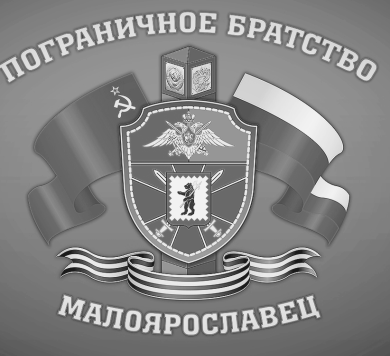  Местной  Общественной  ОрганизацииВоинов – Пограничников  Запаса  «Пограничное братство»города  Воинской  Славы   Малоярославец.                         (Фамилия)                                                (Имя)                                                              (Отчество)                                                   «_______»  _______________________      ____________ г.                                                                                    (Дата  рождения)            _______________________               _______________________                     ______________________                          (Округ)                                                       (Отряд)                                                     ( №  части)                                                                    ______________________________                                                                                       (годы  службы)                                                                    ______________________________                                                                                        (№  телефона)               _____________________________________________________________________________________                                                                              (Адрес  места  жительства)                                                            Заявление.Прошу принять меня в члены местной общественной организации воинов-пограничников запаса «Пограничное братство» г. Малоярославец.  Поддерживая цели и задачи  МОО ВПЗ «Пограничное братство» г. Малоярославец, обязуюсь участвовать в ее деятельности, выполнять требования Устава и решения руководящих органов, принимать участие в плановых собраниях и конференциях, своевременно оплачивать членские взносы, заботиться об укреплении авторитета  МОО ВПЗ «Пограничное братство» г. Малоярославец и расширении ее рядов. С Уставом  МОО ВПЗ «Пограничное братство» г. Малоярославец  ознакомлен.Обязуюсь не разглашать конфиденциальную информацию, связанную с деятельностью данной организации. Даю согласие на обработку моих персональных данных в соответствии с законодательством РФ.            ____________              _________________________           «____»___________г.                   (подпись)                                               (Расшифровка)                                                      (Дата)*Все сведения, указанные в заявлении, являются конфиденциальной информацией и не подлежат разглашению.